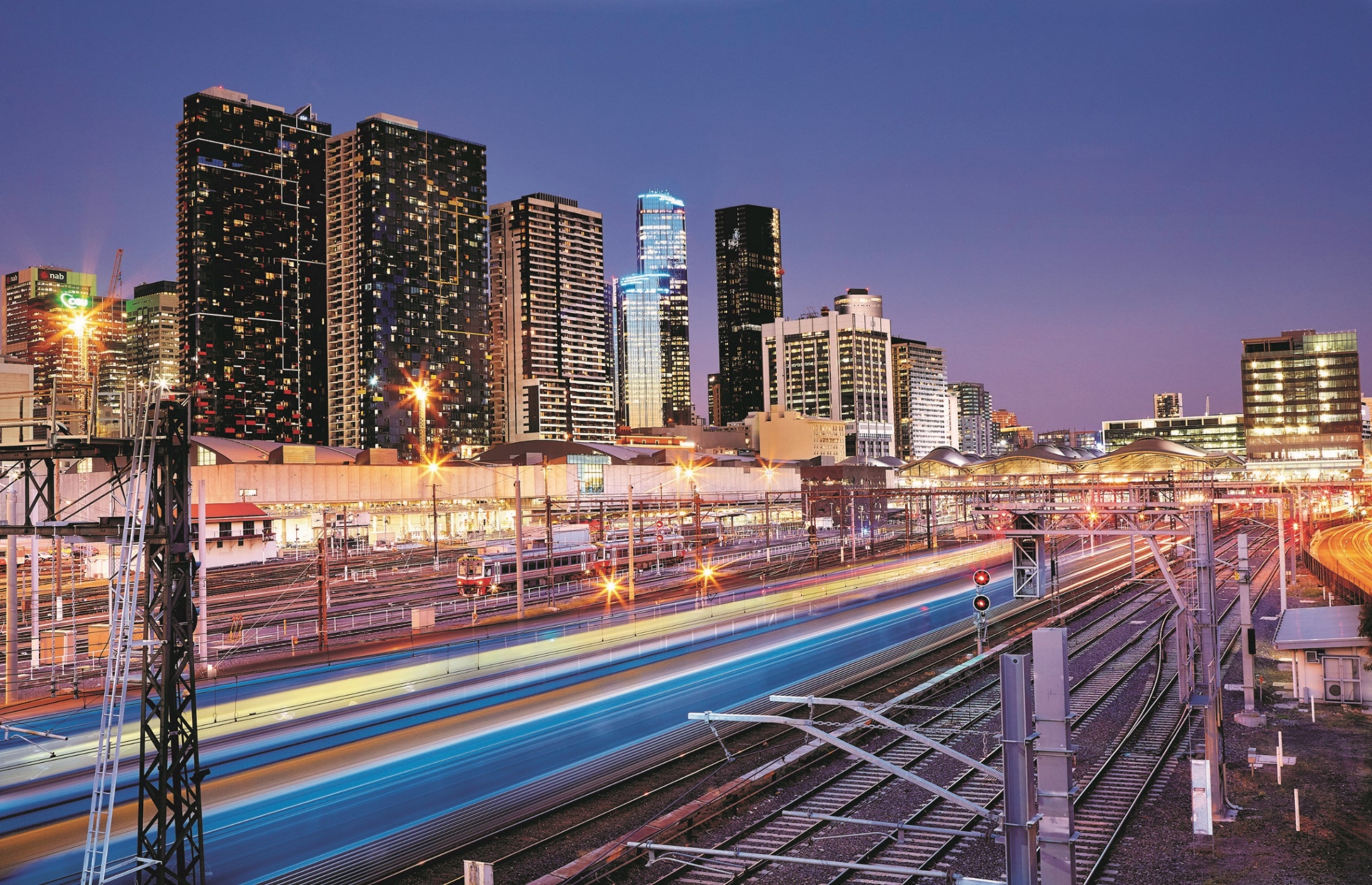 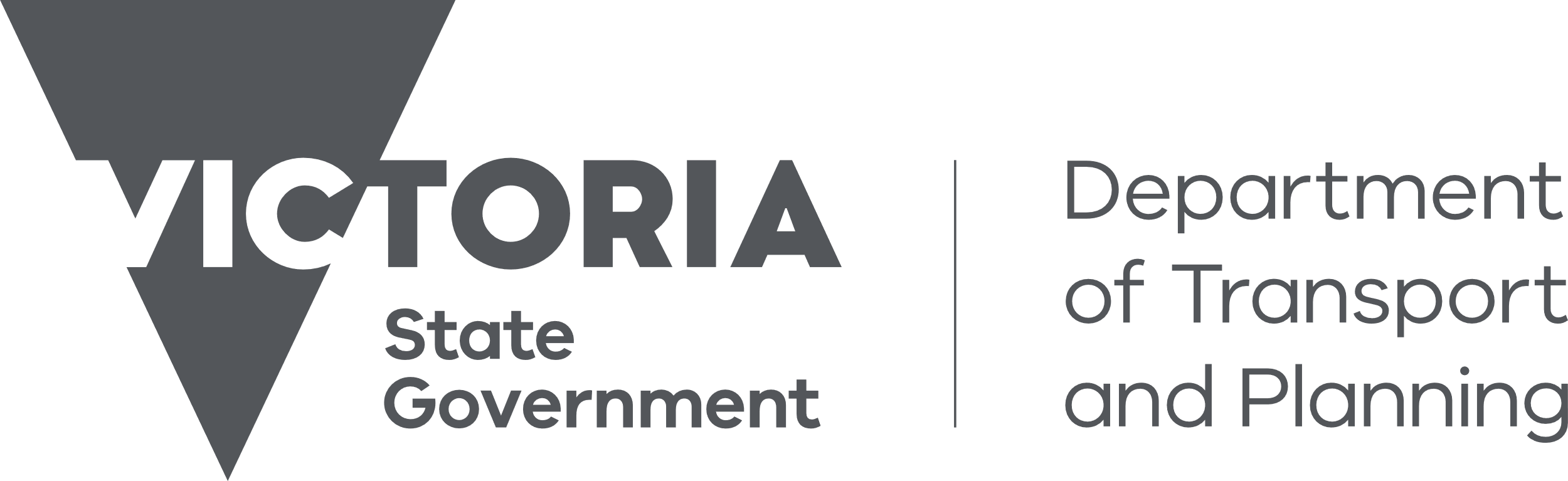 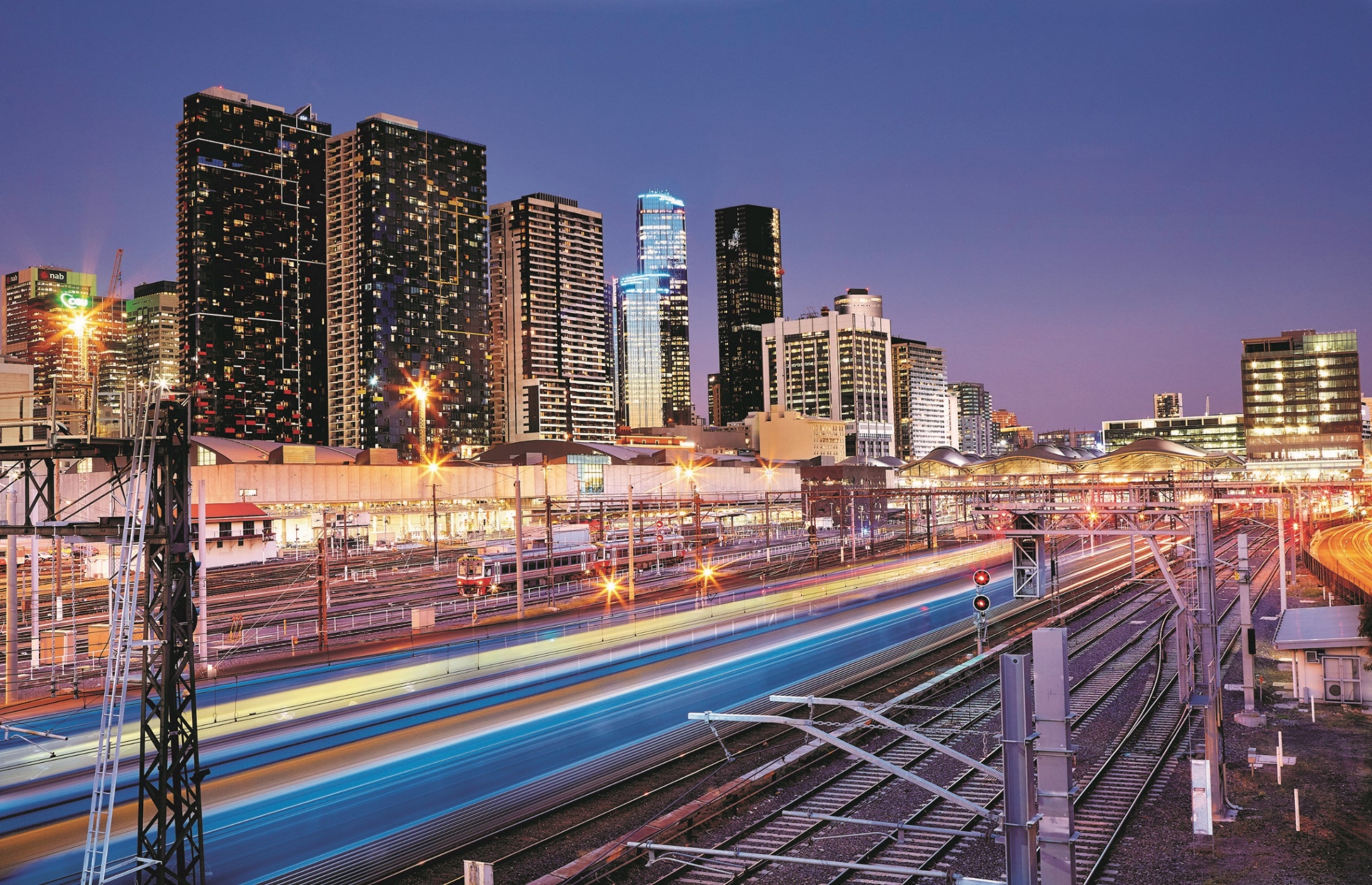 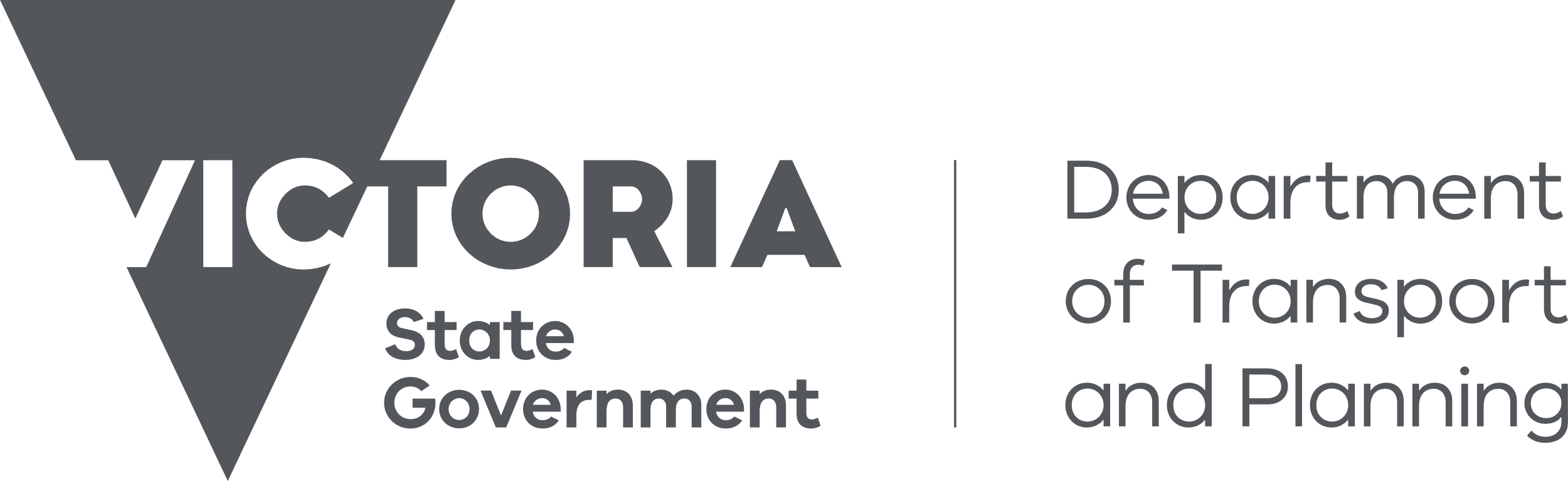 Land Registry ServicesBusiness activity report 2022-2023 financial yearThis report provides statistics for land registration and property information services conducted at Land Use Victoria. Figures for the 2022-2023 financial year and previous years are provided.1 Lodgments1.1 Number of dealings lodgedThe number of dealings lodged for the financial year was 951,576. This is a 6.94 per cent decrease on the 2021-22 financial year but is the second highest lodgment level on record for the Registry. Past financial years’ lodgments have been:1.2 Yearly lodgments (1945-2023)This graph represents the yearly lodgments for each year since 1945. Since 1945, there has been average growth of 3.04 per cent increase per year.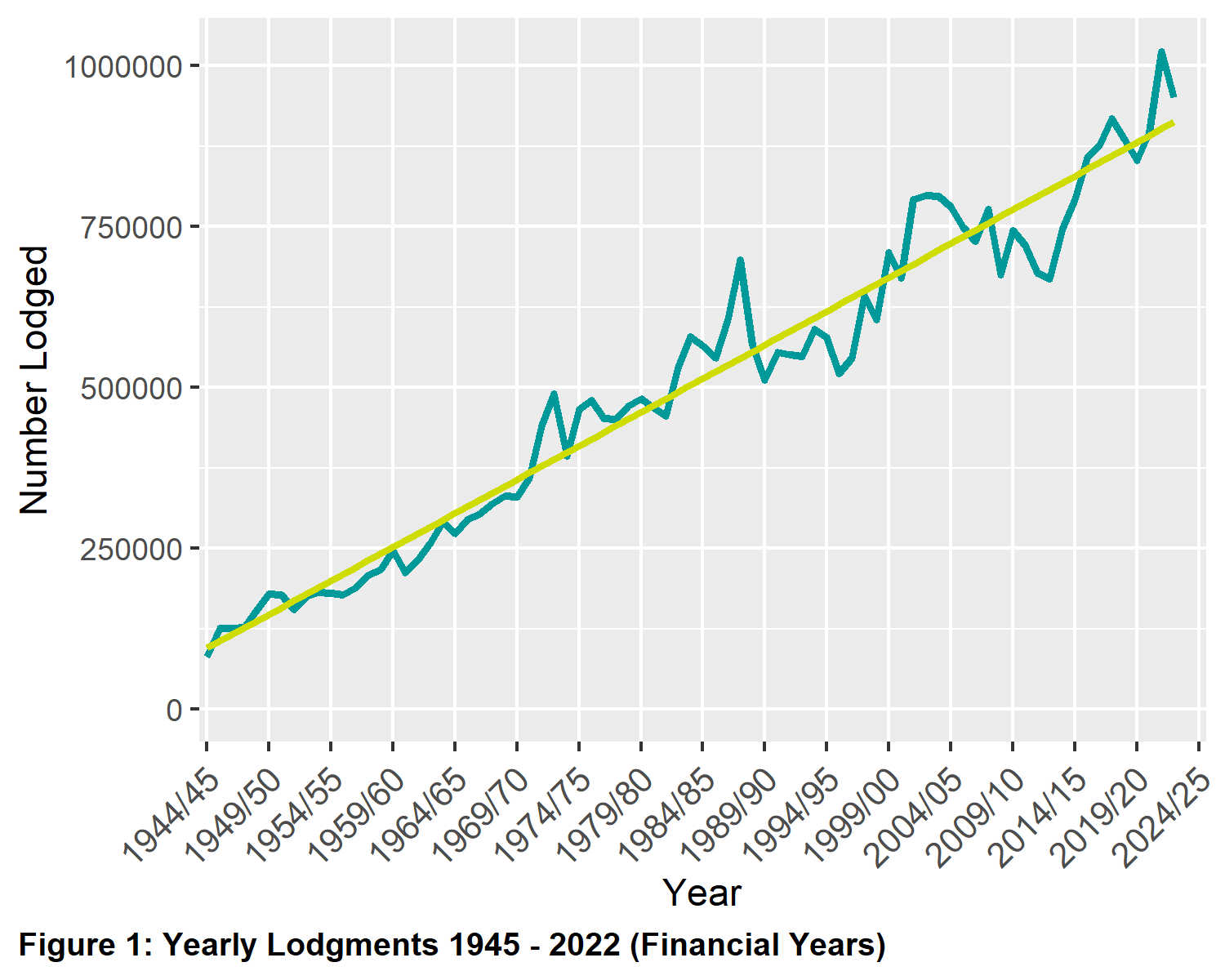 1.3 Monthly lodgmentsThis graph shows the number of lodgments received for each month of the financial year. In the 2022-2023 financial year, the average number of lodgments was 79,298 per month.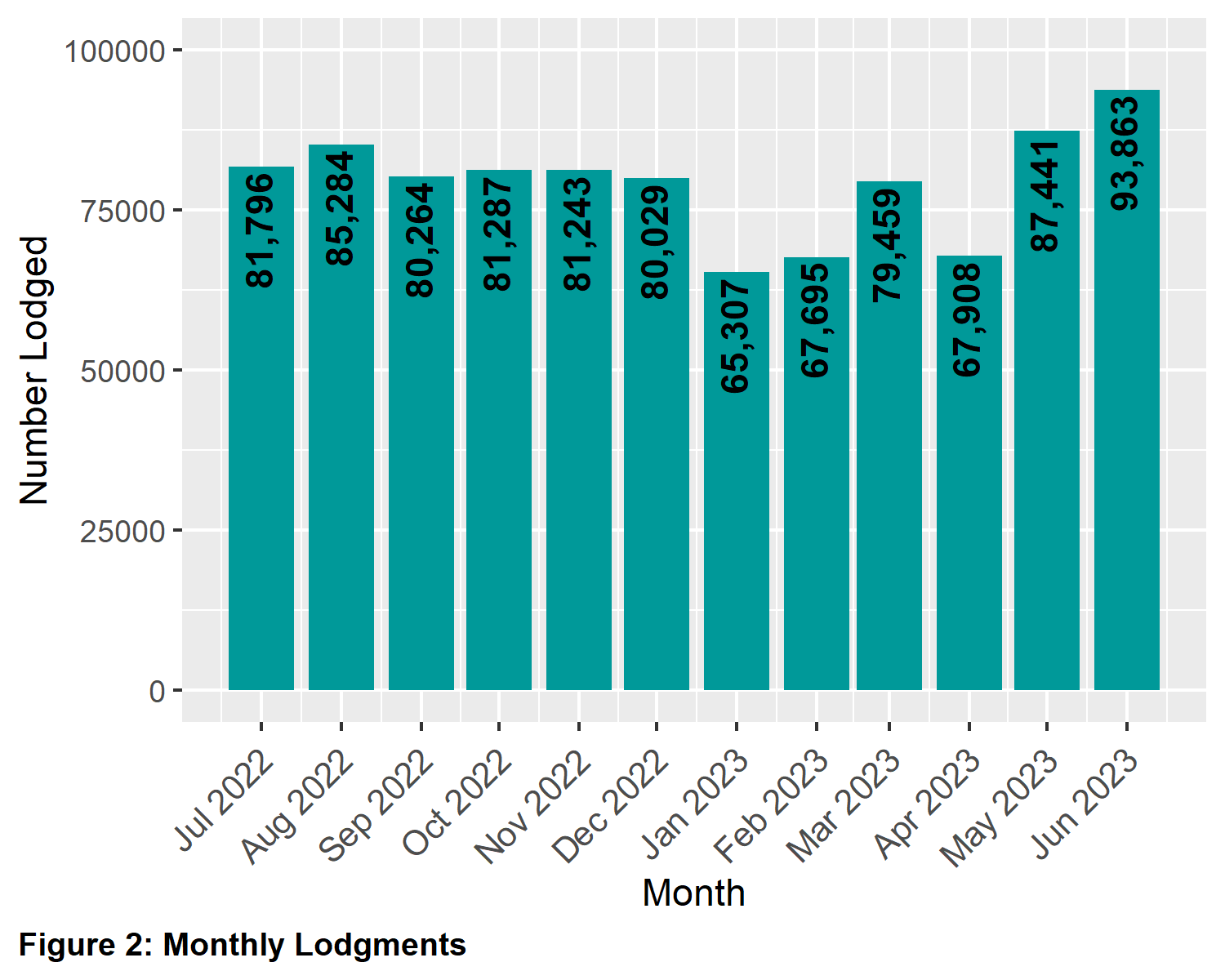 1.4 Average daily lodgments (with trend line)This graph shows the daily average lodgments for each week of the 2022-2023 financial year. The average daily lodgment throughout the financial year was 3,806 per day. The average daily lodgment is monitored on a daily basis (along with moving averages).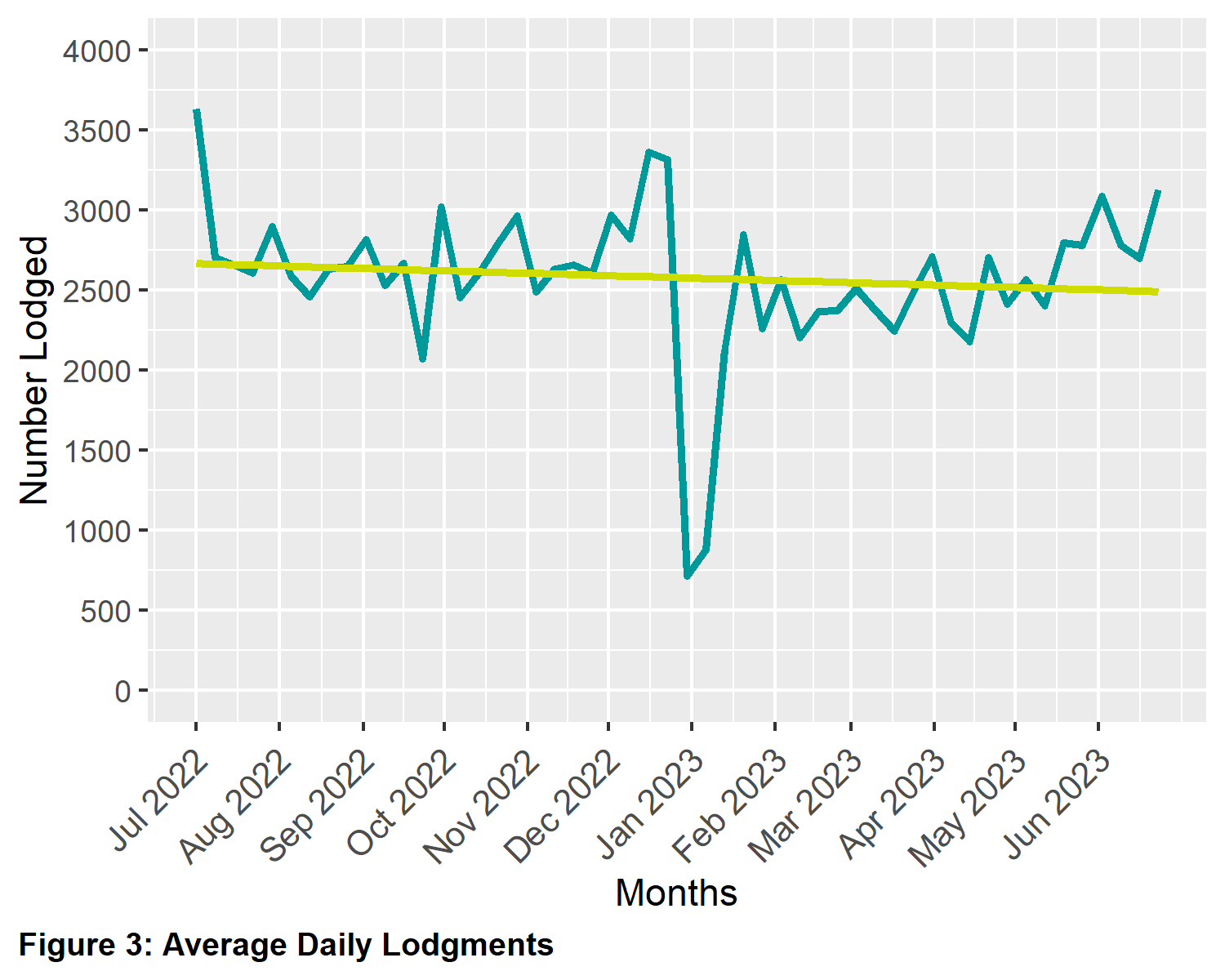 1.5 Financial year lodgments from 2013-2014 to 2022-2023 (by month)This graph compares monthly lodgments since the 2013-2014 financial year.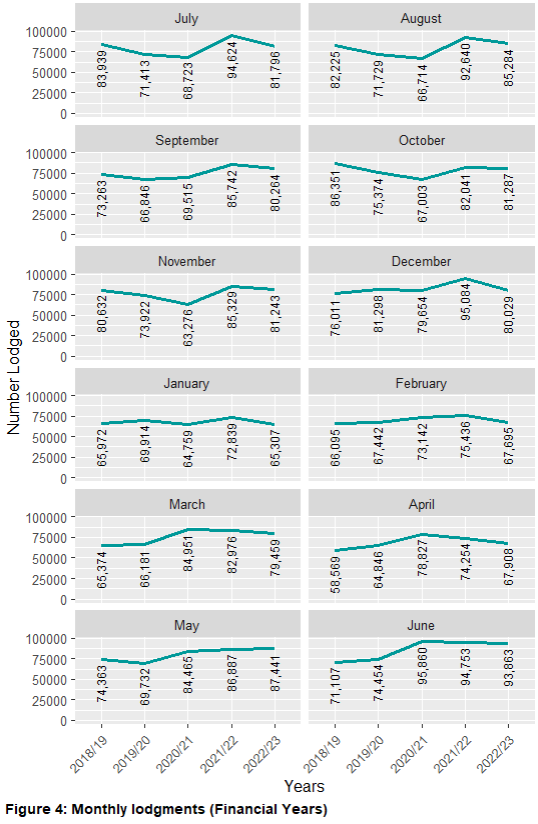 Figure 4: Monthly Lodgements (Financial years)2 SearchSearch categories are listed below with historical trend information.2.1 Title searchesThe number of title searches supplied in the financial year was 2,717,540. This is an 8.73 per cent decrease on the 2021-22 financial year.2.2 Financial year title searches (by month)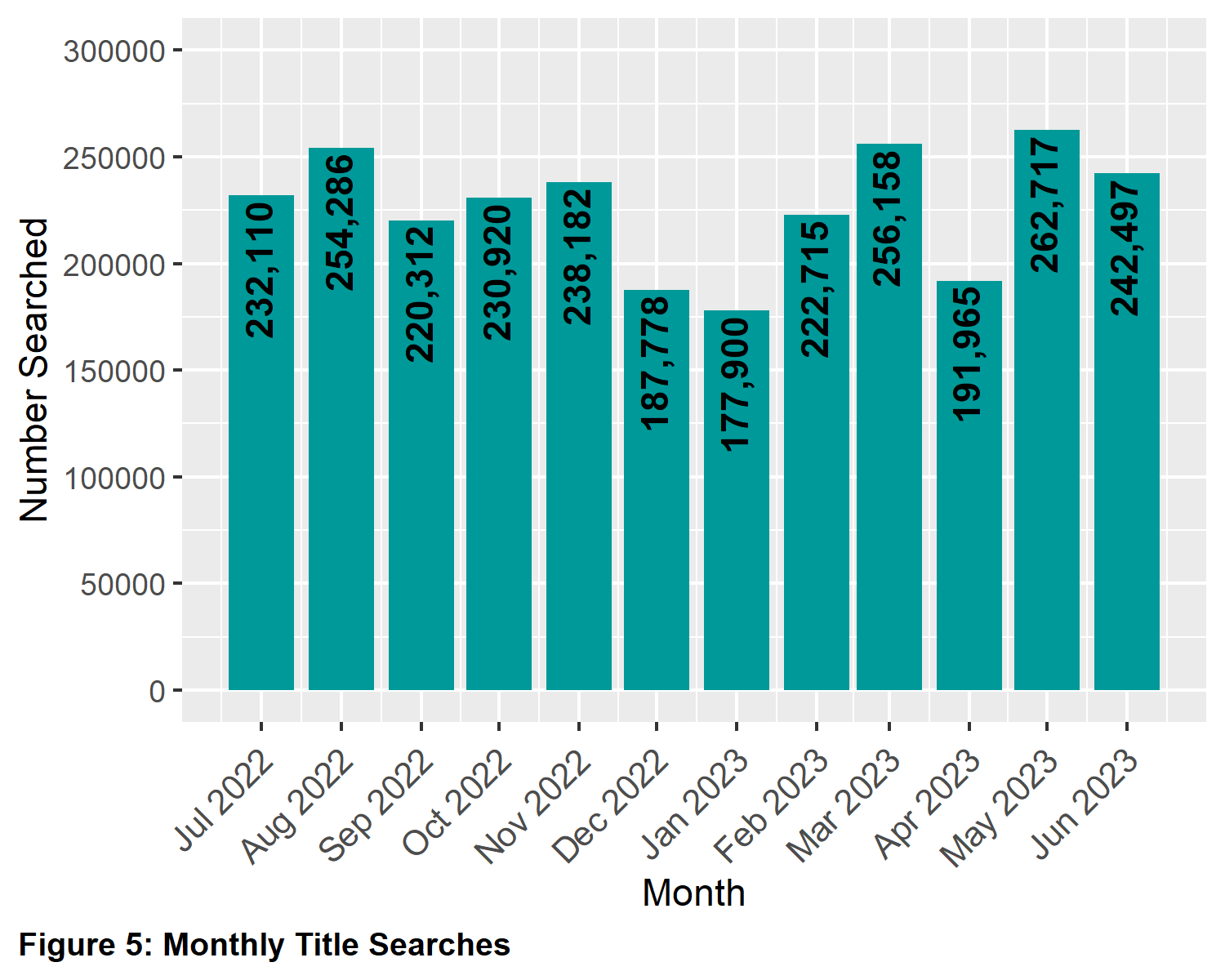 2.3 Planning certificatesPlanning certificates decreased by 11.88 per cent in the 2022-2023 financial year.2.4 Instrument searchesInstrument searches decreased by 11.54 per cent in the 2022-2023 financial year.2.5 Property certificatesProperty certificates decreased by 12.44 per cent in the 2022-2023 financial year.2.6 Land Index searchesLand Index searches increased by 5.27 per cent in the 2022-2023 financial year.3 Lodgment and Support Services 1 (LSS1)This statistic refers to services provided to Electronic Lodgment Networks (ELN) on the creation of a workspace. The service, known as LSS1 provides pre-population of title data, title activity checks and lodgment verification. The statistic below shows the number of LSS1s which is directly related to the number of workspaces created.3.1 Landata statistics with trend lines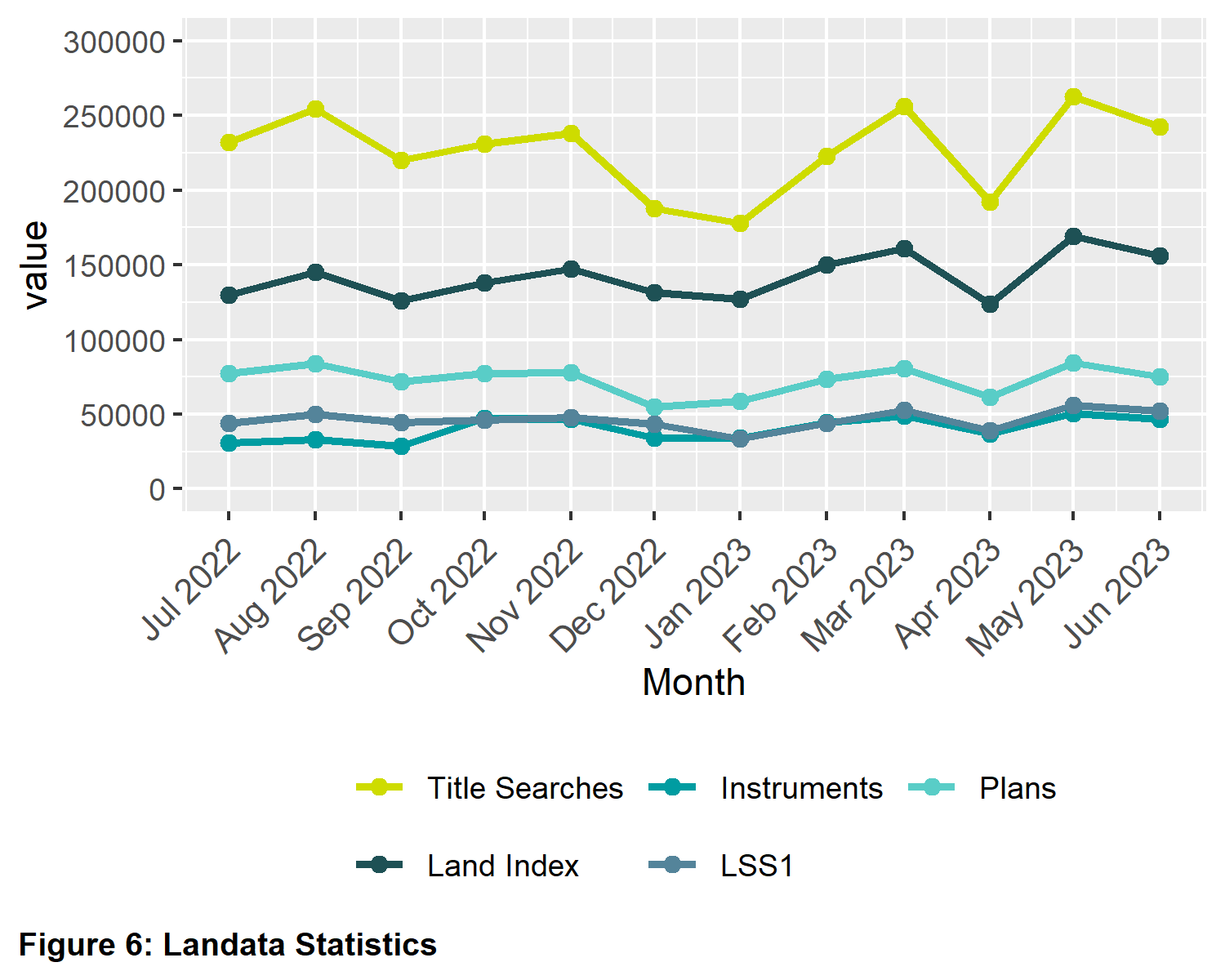 4 Water RegisterWater share records searches increased by 14.31 per cent in the 2022-2023 financial year. This significant increase was a result of the Irrigator’s Share Distribution Scheme which created 14,000 new water shares.4.1 Water share transactionsThe Water Registrar is responsible for the recording of transactions with water shares under the Water Act 2007. For the 2022-2023 financial year there was a significant increase in the volume of transactions generated by the creation of new water shares under the Irrigator’s Share Distribution Scheme.5 Lodgment by specific dealing types5.1 Discharges of mortgageFor the 2022-2023 financial year, discharges of mortgage were 34.37 per cent of all dealings lodged.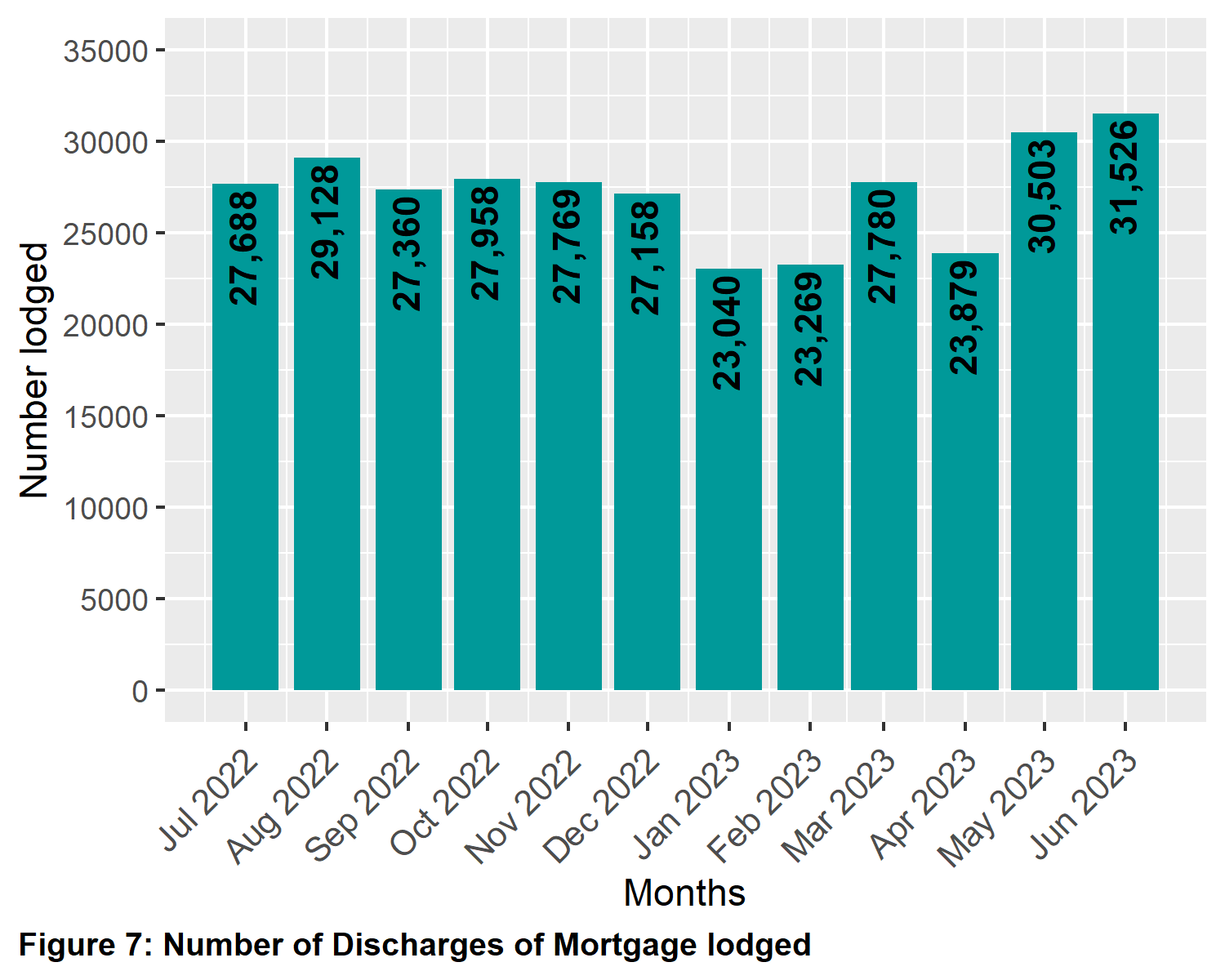 5.2 Transfers of landFor the 2022-2023 financial year, transfers for both monetary and non-monetary consideration were 21.02 per cent of all dealings lodged.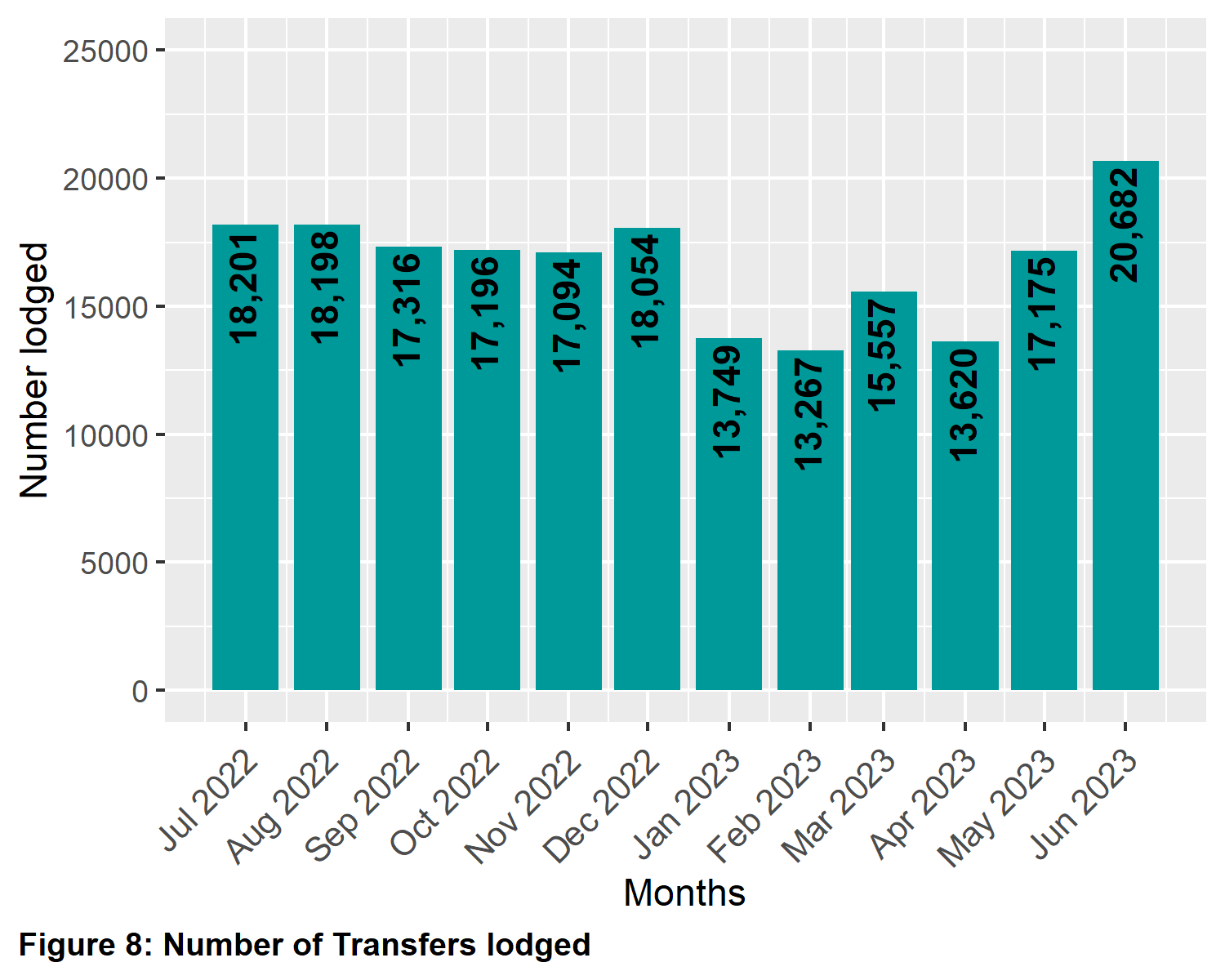 5.3 MortgagesFor the 2022-2023 financial year, mortgages and charges were 32.98 per cent of all dealings lodged.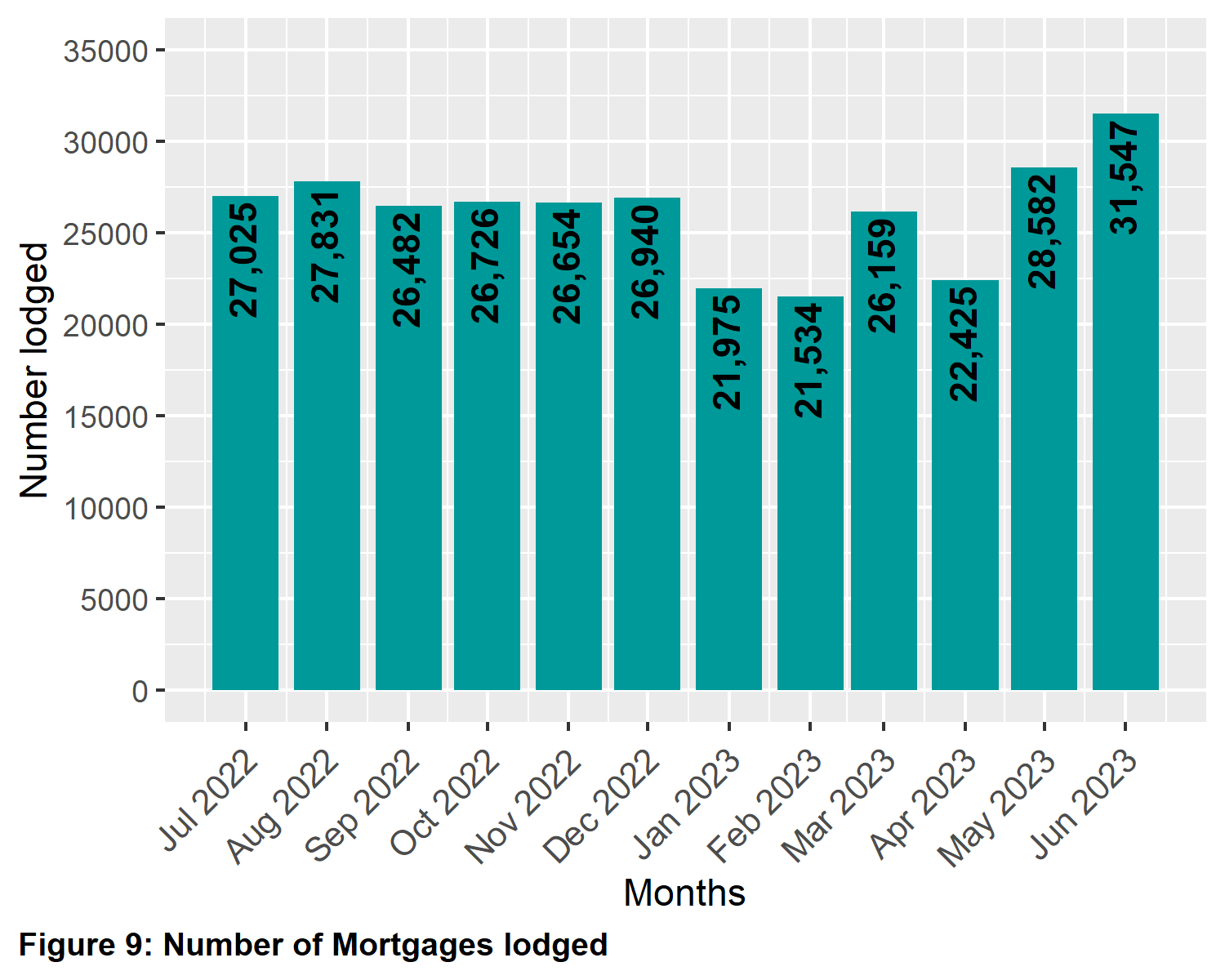 5.4 Differences in lodging levels and percentages of discharges, transfers, and mortgagesOver time, the number and relative percentages in the lodgment levels of the three most common transactions vary. These variations are shown below. The average for each of the dealing types for this financial year is as follows:The three main dealing types as a percentage of all dealings lodged since 2003-2004 is shown below.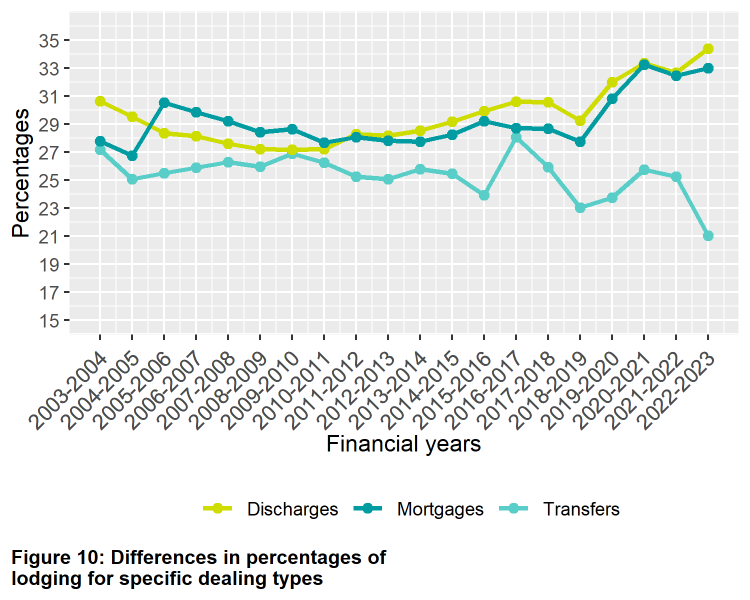 Figure 10: Differences in percentages of lodging for specific dealing types5.5 Plans of subdivisionsThere were 6,657 plans of subdivision lodged in the 2022-2023 financial year, representing 0.7 per cent of all dealings lodged. There are range of other plan types that are lodged under the Subdivision Act 1988 that are not included here including acquisition plans and redevelopment plans. In the 2022-2023 financial year there were 120 of acquisition plans lodged and 203 redevelopment plans.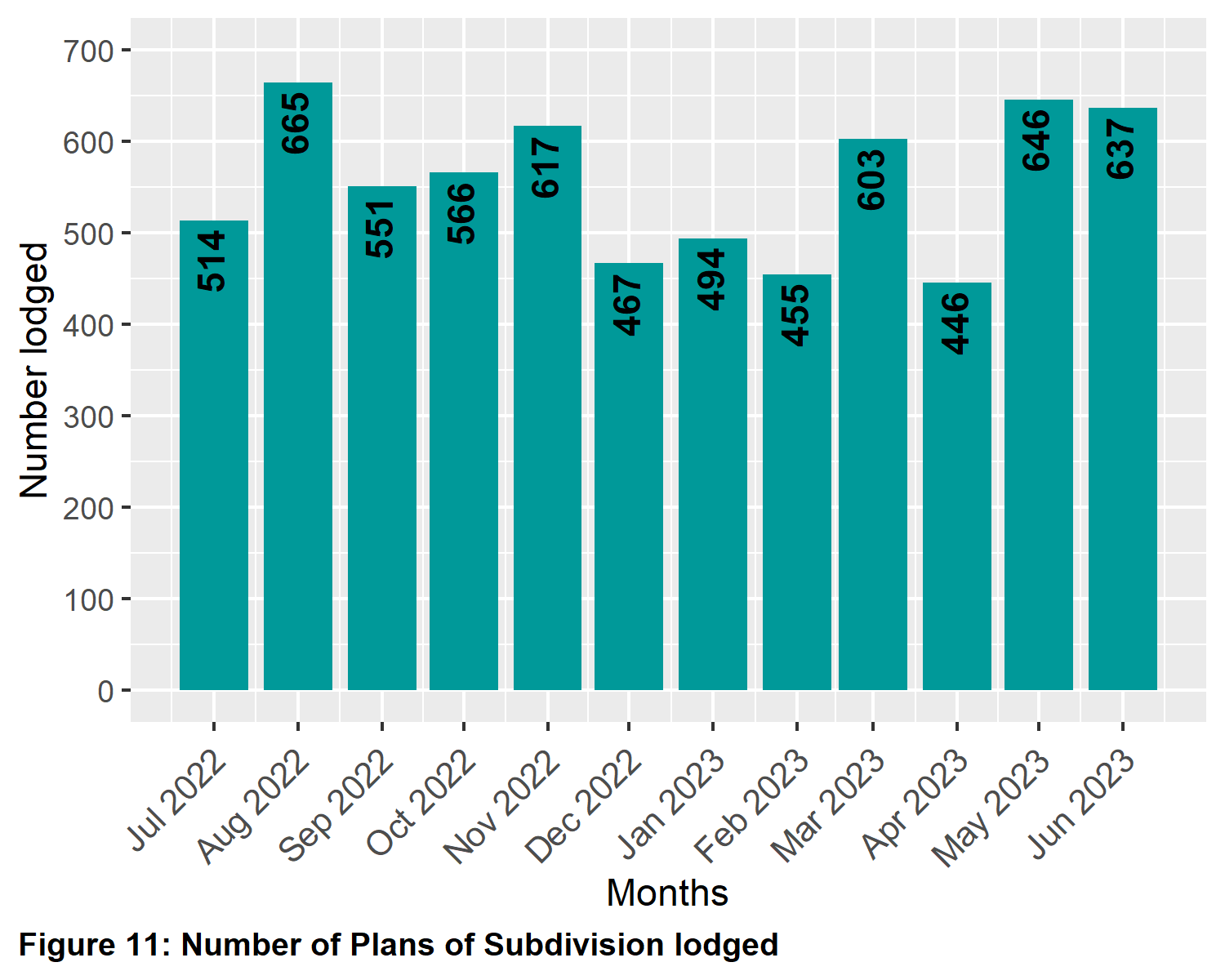 5.6 Number of plans of subdivision lodgedThe number of plans under the Subdivision Act 1988 lodged for the 2022-2023 financial year was 7,064. Recent financial year’s lodgings have been:5.7 Number of new parcels created from plans of subdivisionThe number of parcels created from plans of subdivision under the Subdivision Act 1988 for the 2022-2023 financial year was 68,414. This compares to previous financial years as follows:5.8 General law conversionThe number of parcels created from General law conversions for the 2022-2023 financial year was 409. This compares to previous financial years as follows:5.9 Top 40 dealing types, by number lodgedShown below are the top 40 dealing types lodged in Land Registry Services for the financial year.6 Other measures of Land Registry Services activity6.1 Number of dealings registeredThe number of transactions registered in the 2022-2023 financial year was 947,364.6.2 Percentage of dealings registered within 5 daysThe average percentages achieved were greater than 99 per cent for the whole of the financial year.6.3 Number of plans registeredThe number of plans under the Subdivision Act 1988 registered for the financial year was 7,274. The average percentage of plans registered within 15 days was 83.65 per cent for the whole of the financial year.6.4 Number of dealings refusedThe number of dealings refused for this financial year was 6,217. This represents 0.65 per cent of total dealings presented for acceptance at Land Registry Services for the financial year. In the 2021-22 financial year the figure was 7,069. This represents 0.69 per cent of total dealings presented for acceptance at Land Registry Services.6.5 Number of dealings waiting to be processedThe number of dealings waiting to be processed in this financial year has stabilised. The ‘holding level’ at the commencement of the financial year was 3,225. For the majority of this year that figure has been less than 3,370. The majority, if not all of these dealings, will be in a processing state that requires attention from customers, or cannot be processed until a statutory period has elapsed. As at 1 July 2023 the figure was 3,051.7 Electronic transactions processing7.1 Electronic ConveyancingThe number of transactions lodged electronically in the 2022-2023 financial year was 924,889, down from 993,196 in 2021-22. Transactions lodged electronically in 2022-2023 financial year accounted for 97.2 per cent of all lodgments compared with 97.13 per cent in the previous financial year. For 2022-2023, this was made up of the following:7.2 Percentage of transactions lodged electronically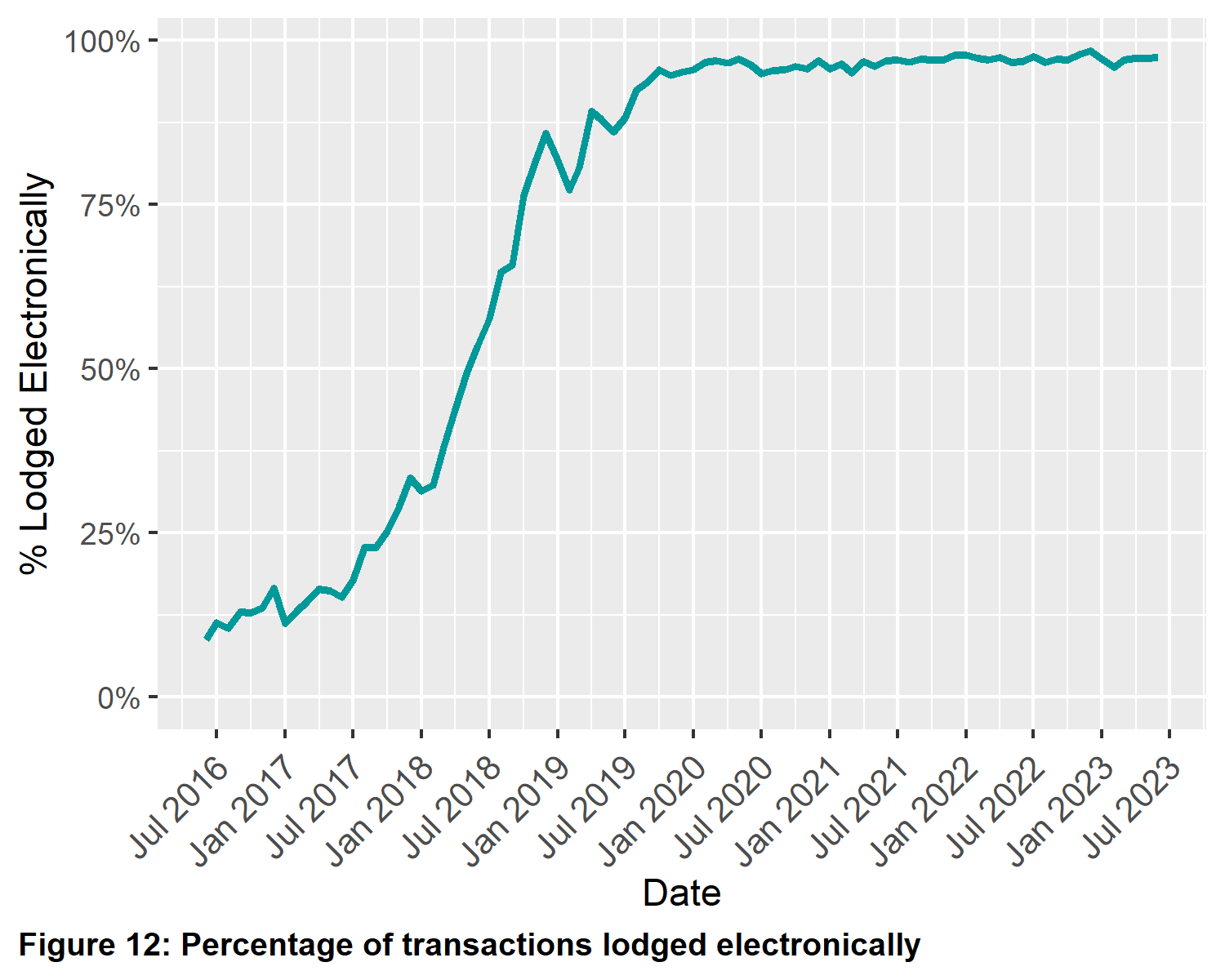 YearTotalYearTotal2003-2004797,2312013-2014747,5982004-2005780,3292014-2015792,3352005-2006748,6472015-2016857,4972006-2007727,4642016-2017876,4822007-2008777,5422017-2018917,3852008-2009675,6402018-2019885,0582009-2010743,3892019-2020853,2272010-2011720,6492020-2021896,8432011-2012677,7082021-20221,022,5852012-2013669,2142022-2023951,576Table 1: Number of Dealings Lodged by Financial YearTable 1: Number of Dealings Lodged by Financial YearTable 1: Number of Dealings Lodged by Financial YearTable 1: Number of Dealings Lodged by Financial YearYearQuantityYearQuantity2004-20051,731,5532014-20152,242,5622005-20061,906,1692015-20162,232,0512006-20072,050,7862016-20172,463,2492007-20082,169,4272017-20182,866,2972008-20092,023,8522018-20192,483,4332009-20102,200,2972019-20202,540,2972010-20112,218,0432020-20212,797,8952011-20122,192,8192021-20222,977,3112012-20132,169,9732022-20232,717,5402013-20142,205,947Table 2: Number of Title Searches by Financial YearTable 2: Number of Title Searches by Financial YearTable 2: Number of Title Searches by Financial YearTable 2: Number of Title Searches by Financial YearYearQuantityYearQuantity2005-200637,3012014-201555,4612006-200733,2592015-201657,0782007-200840,7162016-201763,1612008-200932,8932017-201871,7712009-201037,6952018-201967,6582010-201137,1312019-202075,6952011-201238,1962020-202190,1392012-201342,0182021-202298,0922013-201450,0902022-202386,441Table 3: Number of Planning Certificates by Financial YearTable 3: Number of Planning Certificates by Financial YearTable 3: Number of Planning Certificates by Financial YearTable 3: Number of Planning Certificates by Financial YearYearQuantityYearQuantity2006-2007587,6822015-2016667,0182007-2008613,2962016-2017673,6282008-2009618,8542017-2018677,4072009-2010757,1952018-2019582,1252010-2011721,3802019-2020466,9122011-2012668,8582020-2021604,3362012-2013683,6042021-2022545,2722013-2014682,4782022-2023482,3612014-2015667,648Table 4: Number of Instrument Searches by Financial YearTable 4: Number of Instrument Searches by Financial YearTable 4: Number of Instrument Searches by Financial YearTable 4: Number of Instrument Searches by Financial YearYearQuantityYearQuantity2006-2007109,3552015-2016541,1762007-2008134,2882016-2017619,2122008-2009126,3802017-2018630,8852009-2010188,1552018-2019622,4652010-2011243,9172019-2020663,1192011-2012213,6922020-2021815,6142012-2013271,4492021-2022938,3472013-2014367,1722022-2023821,6042014-2015521,891Table 5: Number of Property Certificates by Financial YearTable 5: Number of Property Certificates by Financial YearTable 5: Number of Property Certificates by Financial YearTable 5: Number of Property Certificates by Financial YearYearQuantityYearQuantity2006-20071,466,5442015-20161,153,4392007-20081,488,2302016-20171,345,3452008-20091,278,7272017-20181,374,9612009-20101,137,8762018-20191,319,7852010-20111,103,8872019-20201,352,4152011-20121,053,1402020-20211,440,2112012-20131,056,1312021-20221,618,9082013-2014998,8032022-20231,704,2512014-20151,070,323Table 6: Number of Land Index Searches by Financial YearTable 6: Number of Land Index Searches by Financial YearTable 6: Number of Land Index Searches by Financial YearTable 6: Number of Land Index Searches by Financial YearYearQuantity2022-2023553,6062021-2022570,4882020-2021528,6752019-2020476,167Table 7: Number of Lodgment and Support Services 1 (LSS1) by Financial YearTable 7: Number of Lodgment and Support Services 1 (LSS1) by Financial YearYearQuantityYearQuantity2007-20085,2592015-20167,0132008-200913,3912016-20176,1622009-201010,9832017-20189,6482010-20119,9902018-201911,8762011-20129,8712019-20207,4912012-20138,8002020-20217,0832013-20147,5292021-20228,1952014-20157,6702022-20239,368Table 8: Number of Water Share Records Searches 
by Financial YearTable 8: Number of Water Share Records Searches 
by Financial YearTable 8: Number of Water Share Records Searches 
by Financial YearTable 8: Number of Water Share Records Searches 
by Financial YearTransfersTransfer within authority (including limited term transfers)2,472Transfer between authority (including limited term transfers)167Total Transfers2,639Party amendmentsAddress amendment4,085Name and address amendment1,240Party merge0Total Party Amendments5,325MortgagesMortgage create318Mortgage discharge764Mortgage variation0Mortgage amendment11Mortgage priority0Create MCP3Total Mortgages1,096SurvivorshipsRecording of LPR175Recording of survivorship128Recording of trustee in Bankruptcy1Total Survivorships304Registrar notification on water shareCreate notification 00Remove notification 55Total Notifications5Table 9: Number of Water Share Transactions Recorded (Financial Year 2022-2023)Table 9: Number of Water Share Transactions Recorded (Financial Year 2022-2023)Dealing typePercentageTransfers21.02Discharges34.37Mortgages32.98Table 10: Percent of Dealing Types Lodged 
(Financial Year 2022-2023)Table 10: Percent of Dealing Types Lodged 
(Financial Year 2022-2023)YearTransfers (%)Discharges (%)Mortgages (%)2022-202321.0234.3732.982021-202225.2432.6532.442020-202125.7533.3533.252019-202023.7231.9830.802018-201923.0329.2227.722017-201825.9030.5728.662016-201728.0530.6028.692015-201623.9029.9029.202014-201525.4429.1528.252013-201425.7628.5427.742012-201325.0428.1527.802011-201225.2428.2828.052010-201126.2227.2027.682009-201026.8727.1628.622008-200925.9527.2128.422007-200826.2727.5929.192006-200725.8728.1329.852005-200625.4928.3630.512004-200525.0529.5326.752003-200427.1530.6327.79Table 11: Percent of Dealing Types Lodged by Financial YearTable 11: Percent of Dealing Types Lodged by Financial YearTable 11: Percent of Dealing Types Lodged by Financial YearTable 11: Percent of Dealing Types Lodged by Financial YearYearQuantityYearQuantity2003-20048,0522013-20148,0012004-20058,3492014-20158,2522005-20068,5472015-20168,9702006-20078,3042016-20178,3762007-20088,0482017-20188,3402008-20097,7192018-20198,2492009-20107,9882019-20208,5412010-20117,6992020-20218,2202011-20128,0882021-20227,5362012-20137,8962022-20237064Table 12: Number of Plans of Subdivision Lodged 
by Financial YearTable 12: Number of Plans of Subdivision Lodged 
by Financial YearTable 12: Number of Plans of Subdivision Lodged 
by Financial YearTable 12: Number of Plans of Subdivision Lodged 
by Financial YearYearQuantityYearQuantity2014-201561,6692019-202082,8982015-201675,3512020-202174,3522016-201779,0342021-202260,8032017-201877,0142022-202368,4142018-201977,602Table 13: Number of New Parcels Created from Plans of Subdivision 
by Financial YearTable 13: Number of New Parcels Created from Plans of Subdivision 
by Financial YearTable 13: Number of New Parcels Created from Plans of Subdivision 
by Financial YearTable 13: Number of New Parcels Created from Plans of Subdivision 
by Financial YearYearQuantityYearQuantity2003-20041,9962013-20143,7742004-20051,7502014-20152,0182005-20061,4902015-20162,8682006-20071,3092016-20173,2282007-20081,2382017-20181,9222008-20091,0232018-20191,5752009-20101,5592019-20201,4682010-20112,5592020-20214822011-20121,3032021-20223782012-20131,9972022-2023409Table 14: Number of Parcels Created from General Law Conversions 
by Financial YearTable 14: Number of Parcels Created from General Law Conversions 
by Financial YearTable 14: Number of Parcels Created from General Law Conversions 
by Financial YearTable 14: Number of Parcels Created from General Law Conversions 
by Financial YearDealing typeDescriptionLodged84MDischarge of mortgage327,05874Mortgage303,76345Transfer177,77589Caveat31,00845NMTransfer without monetary consideration22,24289WWithdrawal of Caveat17,58149Transmission Application15,44350Survivorship Application11,63574DMortgage with name change10,090PSPlan of Subdivision6,65731Application to replace lost Certificate of Title3,029OCAIOwners Corporation additional information2,924173Planning Agreement2,378PNPriority Notice1,20527AChange of proprietor name1,11089ARemoval of caveat927MCPMemorandum of Common Provisions842PCPlan of consolidation697LTDDischarge of land tax charge60977Transfer by Mortgagee574LACANotice475113AAmendment of address on folio46345ECreation of easement45632-2Application for a new folio of the Register41945NTransfer with new title404106CRemoval of encumbrance399LTCLand tax charge38647MSARemoval of encumbrance38352-2Warrant332183WRemoval of Planning Agreement26332-1Application for a new folio of the Register247OCROwners Corporation rules221RVCStatutory charge205SA32PSPlan of Subdivision X3220345MTransfer of Mortgage19660Adverse Possession19014Non-survey conversion184SACAChange of address of owners corporation18323Application TLA170MTPFAMajor Transport Projects Facilitation Act Acquisition169Table 15: Top 40 Dealing Types Lodged (Financial Year 2022-2023)Table 15: Top 40 Dealing Types Lodged (Financial Year 2022-2023)Table 15: Top 40 Dealing Types Lodged (Financial Year 2022-2023)Transaction TypeQuantityDischarge of Mortgage325,466Mortgage312,932Transfer197,787Caveat30,675Withdrawal of Caveat17,373Transmission Application15,196Survivorship Application11,339Application Lost Title2,882Agreement2,280Priority Notice1,205Removal of Caveat896Discharges of Land Tax Charges609Transfer by Mortgagee548Application for New Folio483Warrant398Land Tax Charges386Statutory Charge234Transfer of Mortgage185Withdraw Priority Notice104Discharge of Charge20Miscellaneous3,891Table 16: Number of Transactions Lodged Electronically by Type (Financial Year 2022-2023)Table 16: Number of Transactions Lodged Electronically by Type (Financial Year 2022-2023)